Sports Medicine Psychology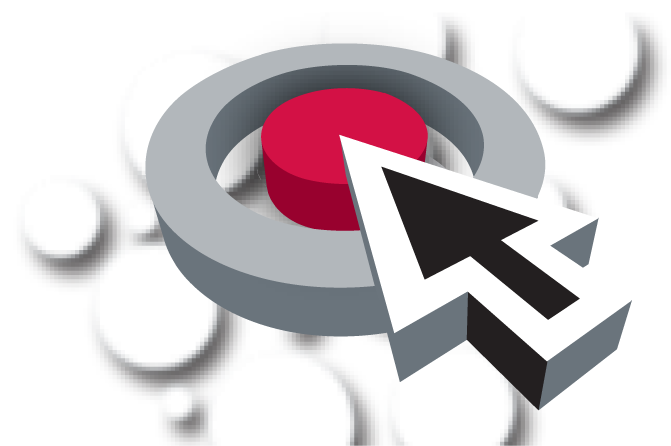 Standards Alignment WorkshopJune 1, 2021Agenda  3:00	Sign In  3:00	Large Group	Welcome and Brief IntroductionsReimbursement Explanation	Orientation: Workshop Purpose, Procedures, and Logistics  3:30    Small Groups	Review item bank, edit items, make notes		Discussion: approval/adjustments  5:00	Adjourn